МИНИСТЕРСТВО ОБРАЗОВАНИЯ РЕСПУБЛИКИ БЕЛАРУСЬГосударственное учреждение высшего профессионального образования«БЕЛОРУССКО-РОССИЙСКИЙ УНИВЕРСИТЕТ»Республиканская школа актива для членов волонтёрских отрядов 14 декабря 2017 г.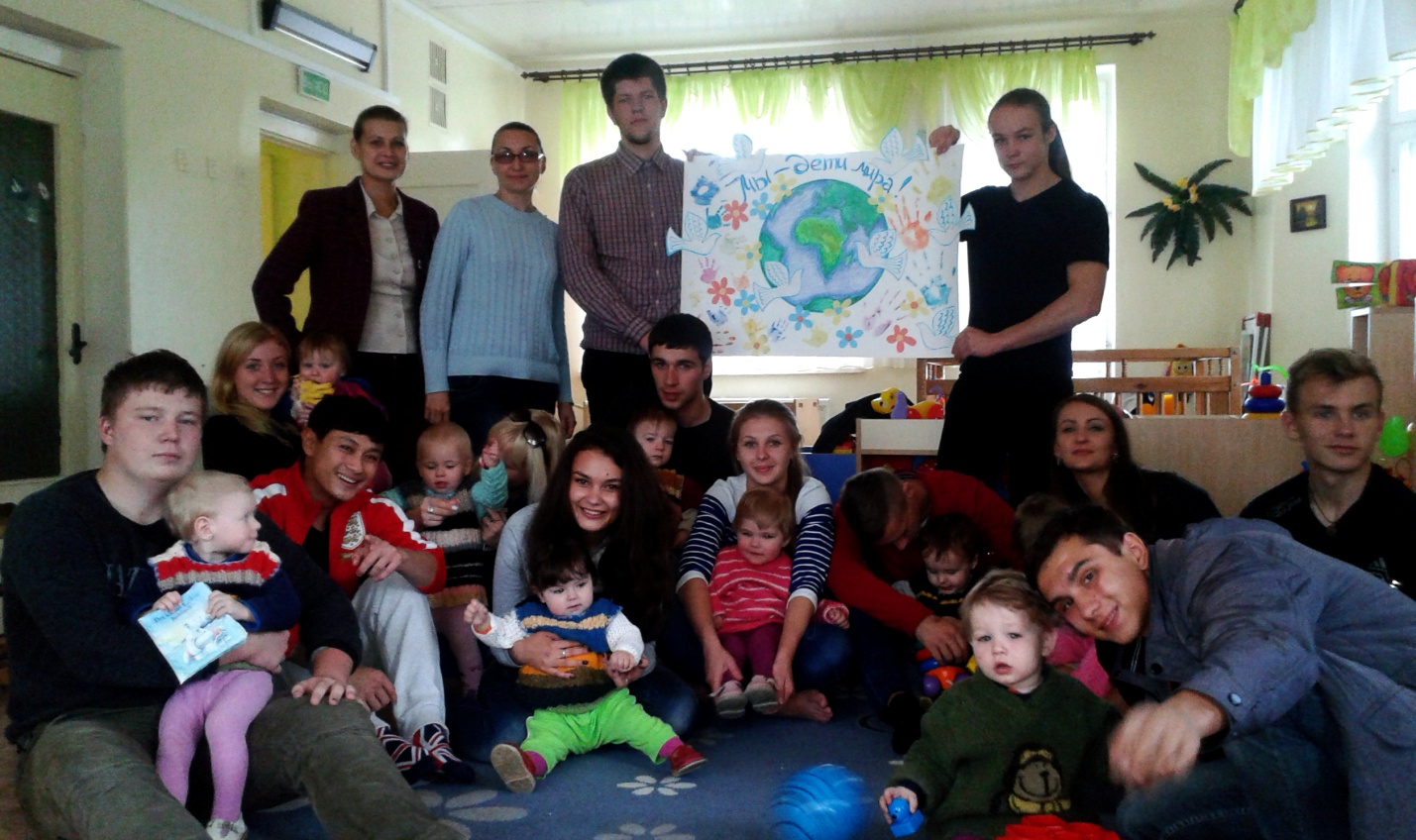 МогилевИНФОРМАЦИОННОЕ СООБЩЕНИЕОргкомитет Республиканской школы актива для членов волонтёрских отрядов сообщает, что 14 декабря 2017 г. в ГУВПО «БЕЛОРУССКО-РОССИЙСКИЙ УНИВЕРСИТЕТ» состоится работа Республиканской школы актива. Программа Школы включает пленарное заседание «Особенности и перспективы развития волонтёрского движения в Республике Беларусь: цели, задачи, проблемы и пути их решения» и работу по следующим секциям:1) Волонтёрская деятельность как важный компонент процесса социализации личности2) Организация проектной деятельности в рамках волонтерской работы3) Инновационные подходы в организации волонтёрской деятельности.Для обеспечения работы секций и включения выступающих в программу Школы актива просим до 15 ноября 2017г. сообщить в адрес Оргкомитета название секции, тему выступления, а также сведения о выступающем (форма заявки прилагается).Программа Республиканской школы актива будет размещена на сайте www.bru.by в разделе «Новости» до 27 ноября 2017 г.ЗАЯВКАна участие в Республиканской школе актива для членов волонтёрских отрядов Организация.Фамилия, имя, отчество участника (полностью).Ученое звание, ученая степень, должность.Название секции.Тема выступления. Контактные данные: телефон, электронная почта.АДРЕС ОРГКОМИТЕТА БЕЛОРУССКО-РОССИЙСКИЙ УНИВЕРСИТЕТ,Пр. Мира, 43,  корп. 1, ауд. 451, 119,212000,  г. Могилев, Республика Беларусь.Телефоны для справок:8 (0222) 230345, моб. тел. +375 44 542-42-87 начальник отдела по воспитательной работе с молодежью Потапкина Ольга Валентиновна, е.mail: ovr@bru.by; 8 (0222) 25-89-98, моб. тел. +375 29 744-36-40 педагог социальный отдела по воспитательной работе с молодежью Протасова Татьяна Викторовна; +375 29 245-05-90 педагог-психолог отдела по воспитательной работе с молодежью Корнеева Наталья Евгеньевна, bru.spps@mail.ru.ОРГКОМИТЕТ